Serology sample submission form    Tel: +27 12 529 8565 Fax: +27 12 529 8027Referring Veterinarian:Animal information:Diagnostic Test:  Select the test(s) required by ticking the appropriate block(s):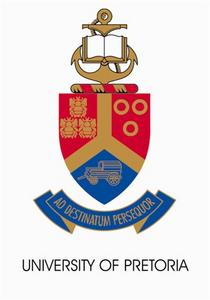 Page 1 of 1Page 1 of 1Form numberQA/FORM/SS 048Version 6Date IssuedJuly 2021Your reference number:DVTD Lab. Number:Veterinarian:*SignatureClinic or Hospital:Email:Tel:Fax:Postal address:Postal address:Is your business registered on the University of Pretoria’s financial system? (If yes, please provide the UP customer account number. If no, a debtor registration form will be forwarded to you by the laboratory). UP Customer Account Number:YesNoOwner: Please sign if you give consent that these samples may be used in future research projects within the DVTD.Signature:Owner: Please sign if you give consent that these samples may be used in future research projects within the DVTD.Signature:Owner: Please sign if you give consent that these samples may be used in future research projects within the DVTD.Signature:Name of animal:Microchip/ID/Ref. no:Age / Date of Birth:Colour:Sex:neutered/spayedType of sample:SerumCSFSpecies:Date of sample collection:Breed:Owner:Test turn-around time: five working days for all routine tests, seven working days for E. canis (export), 10 working days for Brucella testing.Test turn-around time: five working days for all routine tests, seven working days for E. canis (export), 10 working days for Brucella testing.Test turn-around time: five working days for all routine tests, seven working days for E. canis (export), 10 working days for Brucella testing.Test turn-around time: five working days for all routine tests, seven working days for E. canis (export), 10 working days for Brucella testing.Antinuclear antibody (IFA on serum)Neospora caninum (canine) IgG antibodies (IFA on serum/CSF)Canine corona virus IgG antibodies (IFA on serum)Neospora caninum (canine) IgM antibodies (IFA on serum)Canine parvo virus IgG antibodies (IFA on serum)Neospora caninum (bovine) IgG antibodies (IFA on serum)Canine herpes virus IgG antibodies (IFA on serum)Feline herpes virus IgG antibodies (IFA on serum)Distemper virus IgG antibodies (IFA on serum/CSF)Feline calici virus IgG antibodies (IFA on serum)Distemper virus IgM antibodies (IFA on serum)Feline panleukopaenia virus IgG antibodies (IFA on serum)Canine toxoplasmosis IgG antibodies (IFA on serum/CSF)Feline corona virus IgG antibodies (IFA on serum)Canine toxoplasmosis IgM antibodies (IFA on serum)Feline toxoplasmosis IgG antibodies (IFA on serum)E. canis IgG antibodies (IFA on serum/CSF)PLV (ELISA on serum)E. canis IgM antibodies (IFA on serum)  Q-fever (ELISA on serum)Export E. canis IgG antibodies (IFA on serum 1:40 dilution) E. canis IFA titrationB.abortus CFTB. abortus RBT